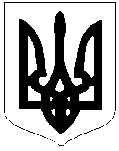 	ЛИСЯНСЬКА СЕЛИЩНА РАДА	ВИКОНАВЧИЙ КОМІТЕТ РІШЕННЯ від 08.10.2021                               смт Лисянка                                               № 123Про призупинення роботи ЗДО ясла-садок «Малятко» та ЗДО ясла-садок «Веселка» відділу освіти Лисянської селищної  ради на час відбування повної тривалості щорічних відпусток вихователями Відповідно до підпункт 7 пункту "а" частини першої статті 30 статей 59, 73 Закону України «Про місцеве самоврядування в Україні», статті 26 Закону України «Про освіту», статті 11 Закону України «Про дошкільну освіту», статті 4, 6 Закону України «Про охорону дитинства», розглянувши клопотання відділу освіти Лисянської селищної ради від 07.10.2021 р. №896/17 на основі поданих заяв, та у зв’язку з недотриманням температурного режиму, виконавчий комітет вирішив:Призупинити роботу ЗДО ясла-садок «Малятко» та ЗДО ясла-садок «Веселка» відділу освіти Лисянської селищної ради на час відбування повної тривалості щорічних відпусток вихователями, з 18.10.2021 по 31.10.2021.Начальнику відділу освіти Лисянської селищної ради  Єрмоличевій Т.В. забезпечити: надання працівникам щорічних відпусток згідно графіка відпусток;проведення розрахунків та оплати за відпрацьований період та час перебування у відпустках.Контроль за виконанням рішення покласти на начальника відділу освіти Лисянської селищної ради Єрмоличеву Т.В.Селищний голова 						                   А.П.Проценко